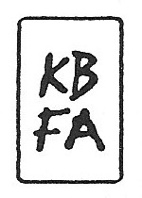 ELEEN LIN								       	       		 CV 2019EDUCATION2006-2008 	MFA in Painting/Printmaking, Yale University School of Art, New Haven, U.S.A.2001-2005 	BA in Fine Art– Painting, Slade School of Fine Art, University College London, England 2003 	SOCRATES Exchange Program, Academy of Fine Art, Vienna, AustriaSOLO / TWO PERSON EXHIBITIONS2019	Dick Moby, Viterbo University Gallery, La Crosse, WI	Found in Translation, 456 Gallery, New York, NY2016	Lost in Transitions, Riverviews Artspace – Craddock-Terry Gallery, Lynchburg, VA2015	Lost in Transitions, Doris Ulmann Galleries - Berea College, Berea, KY 2014	Third Cultural World, Garrison Art Center, Garrison, NY 2008	I-Ling Eleen Lin and Hayv Kahraman, Thierry Goldberg Projects, New York, NY2006	Modern Utopia, Yunlin University of Science and Technology, Taiwan2005	Hybrid World, Gallery F-Stop, Bangkok, Thailand2004	Ectoplasm, Srinakharinwirot University Gallery, Bangkok, ThailandSELECTED GROUP EXHIBITIONS2019	Polychrome, Kenise Barnes Fine Art, Larchmont, NY2018	Seeing the World, Deutsche Bank 60 Wall Gallery, New York, NY2017	The Moby Dick Project, Hewitt Art Galerie, New York, NY	Drifting, WMing Art – Art Taipei, Taipei, Taiwan	Present Danger, Hewitt Art Gallery, New York, NY2016	Borderless: In Perspective, Lite-Haus Galerie, Berlin, Germany	Group show featuring gallery artists, Kenise Barnes Fine Art, Larchmont, NY	Immigrant Art Show, Office of New Americans, New York, NY	2016 International Tsai-Mo Fish Exhibition, Taichung City Cultural Affairs Bureau, Taichung, 	Taiwan2015	Bronx Calling: The Third AIM Biennial, Bronx Museum of Art, New York, NY 	(N)either (N)or, Chazen Museum of Art, University of Wisconsin-Madison, Madison, WI 	Cool and Collected ’15, Kenise Barnes Fine Art, Larchmont, NY	Queens in not New, Local Project, LIC, NY  	Face to Place, Deutsche Bank 60 Wall gallery, New York, NY (travelling exhibition)	Face to Place, NYFA Gallery, Dumbo, NY2015 	International Tsai-Mo Butterfly Exhibition, Taichung City Cultural Affairs Bureau, Taichung, Taiwan2014	No More Place, Gallery Aferro, Newark, NJ 	2014 International Tsai-Mo Shoe Exhibition, Taichung City Cultural Affairs Bureau, Taichung, 	Taiwan	Soul, Novella Gallery, New York, NY	Storytellers, Morean Arts Center, St. Petersburg, FL2013	Bridging the Gap, Flushing Town Hall/ La Guardia Community College Gallery, Queensborough	Community College Art Gallery, NY (traveling exhibition)	Off the Queensboro Bridge, Resobox Gallery, LIC, NY	Studio 34 Group Exhibition, Studio 34 Gallery, LIC, NY	2013 International Tsai-Mo Hat Exhibition, Taichung City Cultural Affairs Bureau, Taichung, 	Taiwan	2013 Kaohsiung International Women’s Art Exhibition, Kaohsiung Women’s Center, 	Kaohsiung, Taiwan	Natural Elements, ArtSpace 64, New York, NY2012	Stratified Writings: International Female Art Stream Exhibition, The 201 Art Gallery, Taichung, 	Taiwan	Queens International 2012: Three Points Make a Triangle, Queens Museum of Art, Queens, 	NY2012 International Tsai-mo Masks Art Exhibition, Taichung City Cultural Affairs Bureau, Taichung, Taiwan 2011	East Meets West, Claypool-Young Art Gallery, Morehead, KY	Frame/Work, 567 Gallery, New York, NY2011 International Tsai-mo Fans Art Exhibition, Taichung City Cultural Affairs Bureau, Taichung, Taiwan2010	Push / Pull,  Dumbo Art Festival, Brooklyn, NY	Master of Merriment, Volume Black Gallery, New York, NY	2010 International Tsai-mo Humanity Art Exhibition, Taichung City Cultural Affairs Bureau, 	Taichung, Taiwan2009	The Exquisite Corpse, Paul Robeson Gallery, Newark, NJ	2009 International Tsai-mo Graceful Graffiti Art Exhibition, Taichung City Cultural Affairs 	Bureau, Taichung, Taiwan	Vivid Wonders of a Startled Mind, Gallery 51, North Adams, MA2008	Strange Circus, Rohrer Fine Art, Laguna Beach, LA	2008 International Tsai-mo Ecology Art Exhibition, Taichung City Cultural Affairs Bureau, Taichung, Taiwan	Summer Mix, Thierry Goldberg Project, New York, NY	Yale MFA Thesis Exhibition, Yale University Green Art Gallery, New Haven, CT	SaLon Spring 2008 Show, SaLon Gallery, London, England	The Taiwanese Art Series Exhibition, Ching Shiun International Auctions Art Gallery, Taichung, Taiwan	FORM London Art Fair, Olympia Exhibition Center, London, England	SaLon Winter 2008 Show, SaLon Gallery, London, England2007	Garden of Eden, Gallery F-Stop, Bangkok, Thailand (CURATED)	Asian American Arts Festival, Silliman College Art Gallery, New Haven, CT	Second Year MFA Show’, Yale University Green Art Gallery, New Haven, CT	Belief and Contemporary, Guangdong Museum of Art, Guangdong, China	Heaven, Earth, Human, Gwangju Museum of Art, Gwangju, Korea2003	I-Ling Eleen Lin and Tina Natsvlishvili, Gallery 543 m3, Academy of Fine Art, Vienna, AustriaAWARDS / HONORS2019	Queens Art Fund, Queens Council of Arts2016	NYFA Immigrant Artist Projects2015	Rancho Linda Vista Residency2015	Fountainhead Residency 2013	Artist in Marketplace, Bronx Museum of Art2010	NYFA Immigrant Artist Projects2008	Elizabeth Canfield Hicks Award, Yale University School of Art2007 	Sanyu Scholarship, Andrea Frank Foundation2003 	Study Abroad Bursary, University College LondonCOLLECTIONS		Jimenez-Colon Collection, USANational Taiwan Museum of Fine Arts, TaiwanMSKCC Art Collection, USAYunlin University Art Center, Yunlin, TaiwanJimenez-Colon Collection, USAInternational Baccalaureate Organization, United KingdomHsinchu Art Museum, Hsinchu, TaiwanPUBLICATIONS2007 	‘Urban Circus’, Media Bus PublicationBIBLIOGRAPHYChang, Chen, “Taiwanese Artist Eleen Lin, using Moby Dick as a blueprint for exhibition Found in Translation”, World Journal, October 5, 2019 Yang, Yu-Chen, “Eleen Lin exhibitng at Gallery 456”, China Press, October 4, 2019 Ene, Cosmina, “The Seeds of Creation: interviews with 18 Contemporary Women Artists”, Max Laniado Fine Arts, September 4, 2019, 279-312 Schultz, Elizabeth, “The New Art of Moby-Dick”, Leviathan, Volume 21, Number 1, Johns Hopkins University Press, March 2019, 36-40, 54, 83 Geneyclee Gallery, “Who’s Next – Eleen Lin”, https://www.geneycleegallery.com/post/who-s-next-eleen-lin, May 2, 2019 Hoon Productions, “Eastside Story – Eleen Lin interview”, online video clip, May 24, 2018 Spear, Duston and Cohen, Hallie, “The Moby-Dick Project, A collaborative art exhibition with the Bedford Hills College Program Catalogue”, The Hewitt Gallery of Art, October 30, 2017, 10-11 Li, Yiyi, “Art Taipei – W.Ming Art”, Focus Art Magazine, Issue 22, September-October, 2017, 73 Cohen, Hallie and Roleke, Margaret, “Present Danger Catalogue”, The Hewitt Gallery of Art, March 2017, 14-15 Jaeger, Emily, “Interview: Eleen Lin”, The Woven Tale Press, November 11, 2016 Tyler, Sandra, “Eleen Lin”, The Woven Tale Press Vol. 4, no.9, November, 2016, 37-43 Image credits, “Turning Points: Women Writers from Taiwan”, Words Without Borders, August 2016 Snyder, Jenna, “Anti-verse”, NYSAI Press Summer 2016, cover, 13, 38-39 Xu, Lin, “Multiple cultural lens – Eleen Lin Interview”, W.Ming Art, April 28, 2016 Minard, Brittany, “Interview - Living in the Heart of Virginia”, WSET-TV, Lynchburg, VA March 17, 2016 Gillis, Casey, “Colliding cultures”, The Burg Vol.18 No.11, March 9, 2016, cover, 16-18 Wang, Chih-Cheng, “2015 International Tsai-Mo Butterfly Art Exhibition Catalog”, Taichung City Cultural Affairs Bureau, December 2015, 80 Lu, Hubert, “Asian contemporary artists connecting the community”, World Journal Magazine No. 1648, October 18, 2015, cover, 16 Parrilli, Mary, “Artist to Look Out For Volume I”, Starry Night Production, 2015, 59 Silver, Arielle, “Cross-Cultural Narratives”, Lunch Ticket Winter/Spring 2015 Juarez, Frank, “Eleen Lin”, 365 Artists 365 Days, December 3, 2014 Yeh, Susan, “2014 International Tsai-Mo Shoes Art Exhibition Catalogue”, Taichung City Cultural Affairs Bureau, December 2014, 71 Swann Carinda, “Garrison Art Center”, Local Putnam, May 3, 2014 Kohler William Eckhardt, “A few current shows Part I- downtown, group, mostly”, Painting Lives! March 22, 2014 Bennett, Lennie, “3 intriguing exhibits winding down at Morean Arts Center”, Tampa Bay Times, April 22, 2014 “Three New Exhibitions Open at the Morean Arts Center”, Paradise News, February 2014 Yeh, Susan, “2013 International Tsai-Mo Hats Art Exhibition Catalog”, Taichung City Cultural Affairs Bureau, December 2013, 72 Lescaze Zoe, “Queens Museum Gala Garners, Gift From Shelley, Donald Rubin”, Observer, June 4, 2013 Yeh, Susan, “2012 International Tsai-Mo Masks Art Exhibition Catalog”, Taichung City Cultural Affairs Bureau, December 2012, 70 Finkelpearl, Tom, “Queens International 2012: Three Points Make a Triangle Catalog”, Queens Museum of Art, February 4, 2012, 48-49 Yeh, Susan, “2011 International Tsai-Mo Fans Art Exhibition Catalog”, Taichung City Cultural Affairs Bureau, December 2011, 77 Huang, Mark K., “2010 International Tsai-Mo Humanistic Art Exhibition Catalog”, Taichung City Cultural Affairs Bureau, December 2010, 58 Huang, Chao-Hu, “Silk cannot box in the charm of ink painting”, Da Dun Cultural Bimonthly no. 61, September 2010, 43 Bell, Anonda and Diner, Steven J., “Exquisite Corpse: Paul Robeson Galleries 30th Anniversary”, Paul Robeson Galleries, 2009, 38 Huang, Mark K., “2009 International Tsai-Mo “Tu Yia” Painting Exhibition Catalog”, Taichung City Cultural Affairs Bureau, December 2009, 65 Lee Jennifer, “New York’s Next Top Artist?”,The New York Times City Room, July 27, 2009 Petrova Ariel, “Vivid Wonders at MCLA Gallery 51”, Berkshire Fine Arts, March 17, 2009 Huang, Mark K., “2008 International Tsai-Mo Ecology Art Exhibition Catalog”, Taichung City Cultural Affairs Bureau, December 2008, 64 Seggerman, Alexandra and Cheng, Yu-Hang, “Yale University School of Art 2008 MFA Painting & Printmaking”, May 2008, 106-113 Huang, Chao-Hu, “Inside the International Tsai-Mo Humanity Art Exhibition”, Artist Magazine Taiwan Issue 424, September 2010, Zhang, Kexin, “Belief and Contemporary Exhibition Catalog”, Guangdong Museum of Art, 2007 Byun, Gy Suk, “Heaven, Earth, Human Exhibition Catalog”, Gwangju Museum of Art, 2007, 13 Udnbkk51, “Three Contemporary Taiwanese Artist Exhibition Opens on the 22nd”, World Journal Thailand, December 12, 2007 Cheng, Su K’ai, “I-Ling Lin’s Western/Eastern Paintings”, The Liberty Times, May 11, 2006 Ye Zih-Gang, “Opening of Yunlin Art Season”, The Epoch Times, May 5, 2006 Pettifor Steven, “Review: Eleen Lin at Gallery F Stop”, Asian Art News Vol.15 No.5, September 2005, 115 Pokrajen, Siriwat Yo, “Art de Siam Television Interview – Hybrid World”, TAN Network TV, 2005 Mao Kitti, “Hybrid girl @ Hybrid world”, Daijahao Magazine, November 2005 Devnath Arun, ‘Hybrid World’, Global Soul (Blog), November 29, 2005 Khuansathavoranit Mallika, “Hybrid World”, Guru Magazine Vol.1 no.1, July 29, 2005, 12-13 Chapakdee Thanom, “Ectoplasm: Power of the Spirit, Works of Eleen Lin”, Thai Nation Weekend Magazine, Vol. 13, Issue. 642, September 20-26, 2004 